Dobra forma (dobraforma.ku.edu) Module 11.3 Завдання 3Transcript Я телефоную...Я пишу...Я шукаю...Я допомагаю...Я викликаю...Я дзвоню...Я замовляю...Я даю сніданок...This work is licensed under a  
Creative Commons Attribution-NonCommercial 4.0 International License. 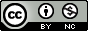 